Supplemental Table 1: Description of the Takeaway Masterclass using the template for intervention description and replication (TIDieR) checklist*The Kirklees Food Initiatives and Nutrition Education (FINE) Project is a Kirklees Public Health commissioned provider service located within the Environmental Health Department of Kirklees Council. Its main remit is to improve nutrition literacy amongst professionals, staff as well as volunteers. In addition a proportion of their work is to engage in healthy eating interventions with the out of home food sector in Kirklees.Supplemental Table 2: Classification of the health promoting practices evaluated before and after the Takeaway Masterclass using the Typology of Interventions in Proximal and Physical Micro-environments (TIPPME)Supplemental Table 3: Goals set by owners and managers of the takeaway food outletsSupplemental Fig. 1: Takeaway Masterclass intervention logic model Supplemental Fig. 2: Takeaway Masterclass Notebook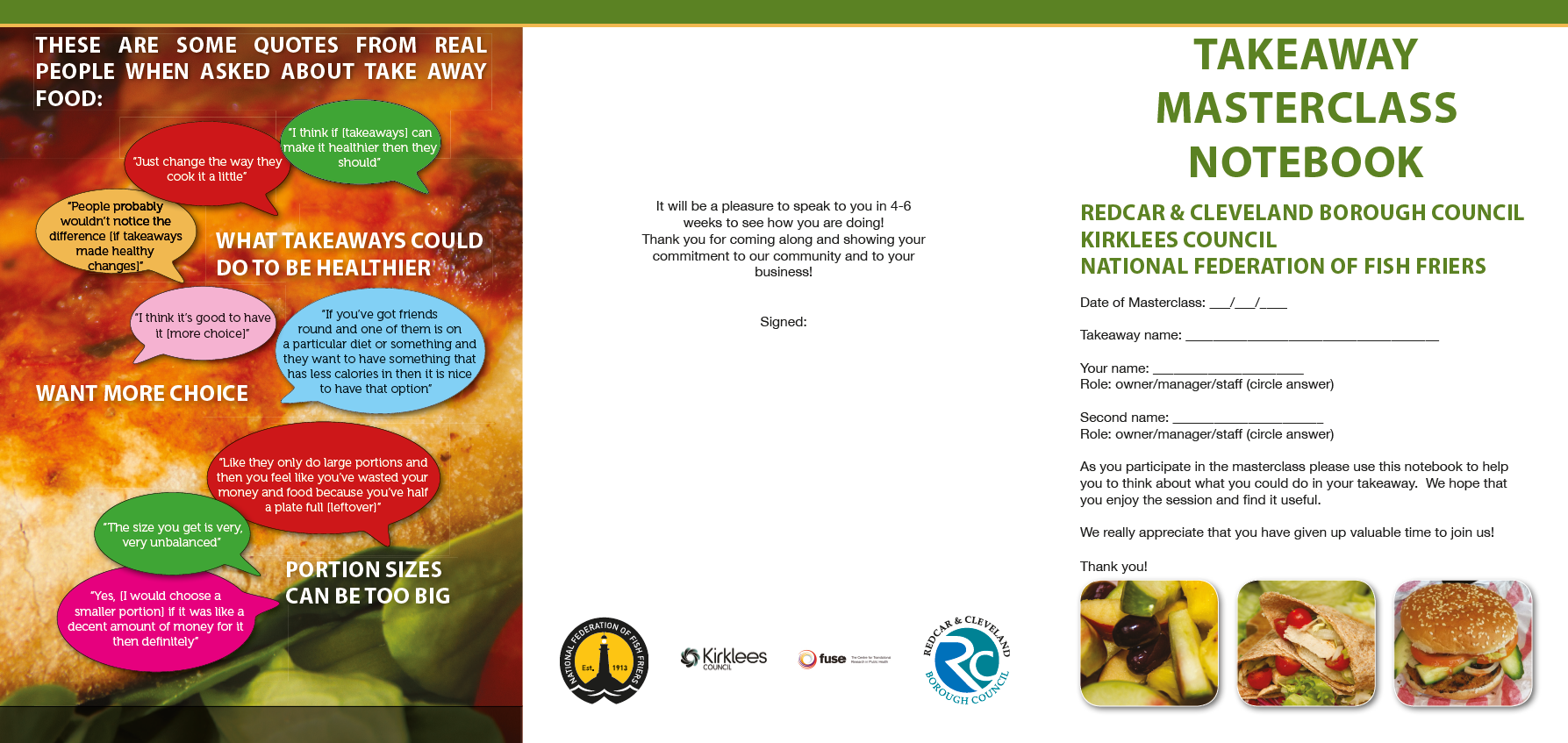 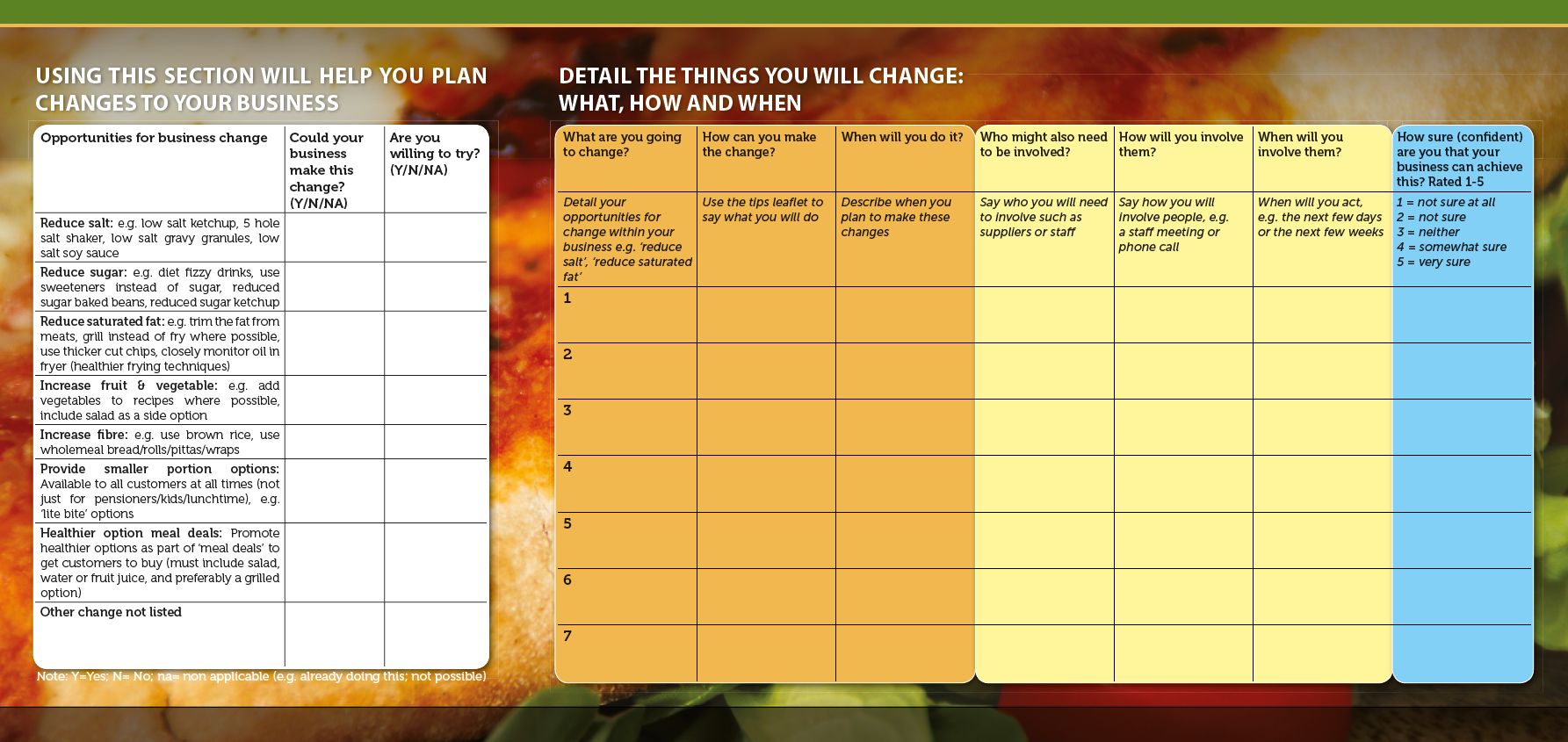 Supplemental Fig. S3: Takeaway Masterclass Tips Leaflet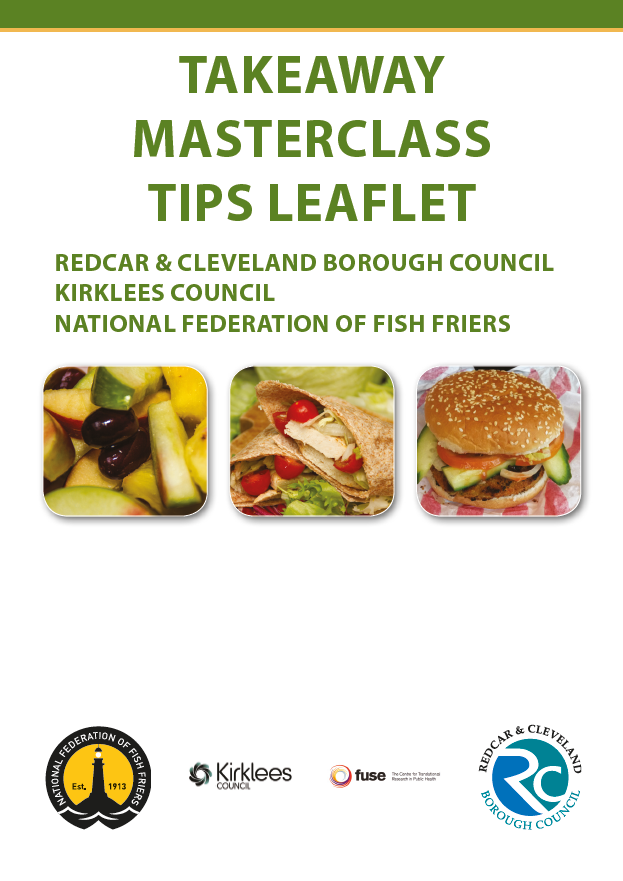 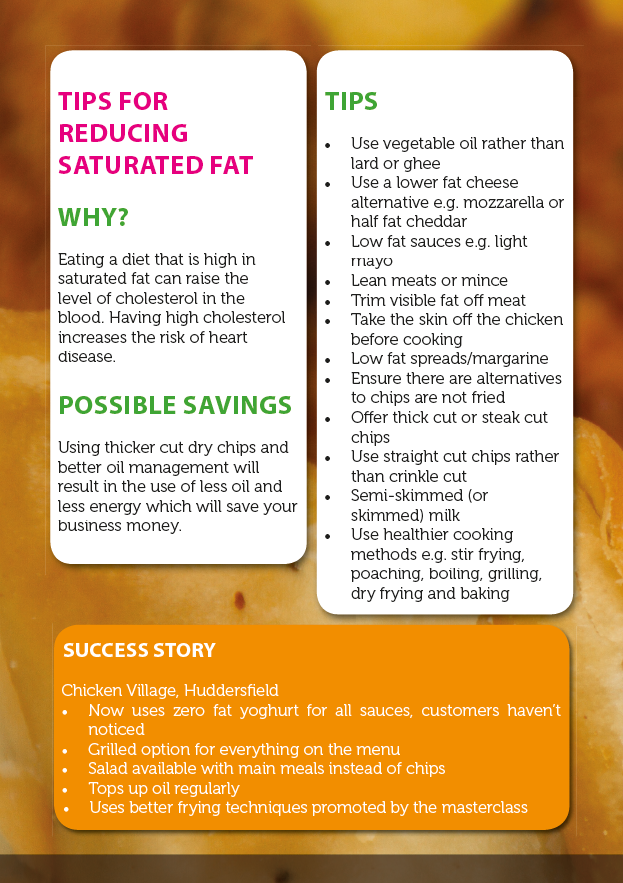 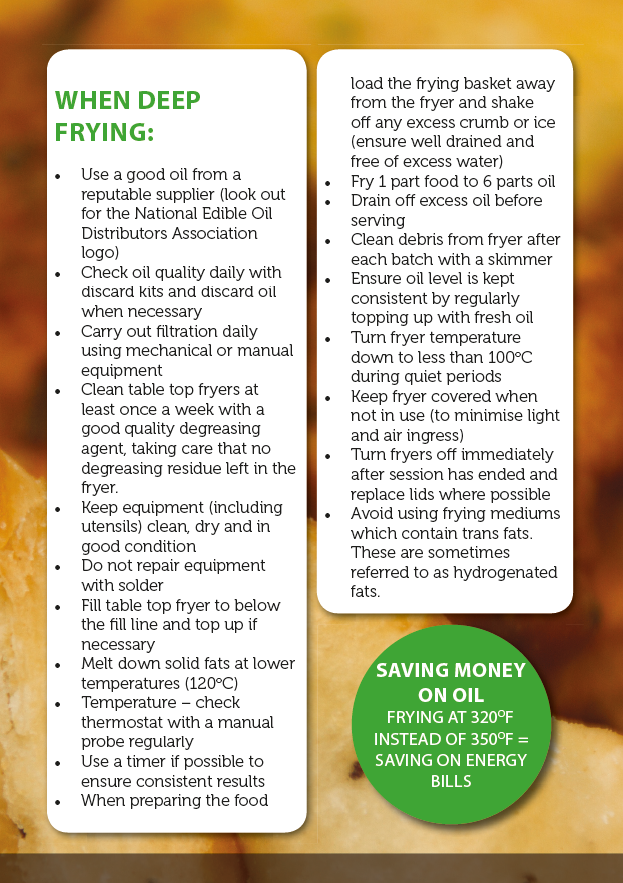 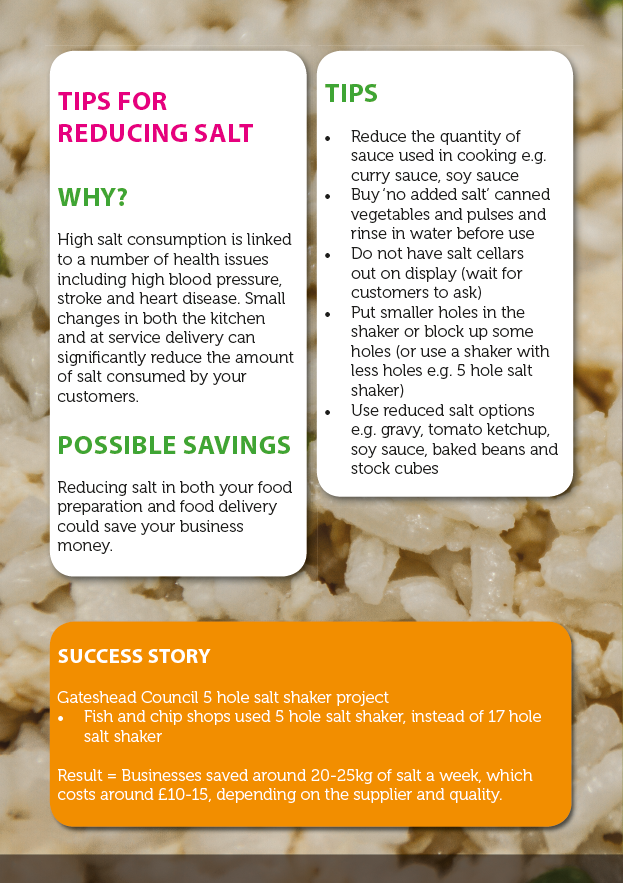 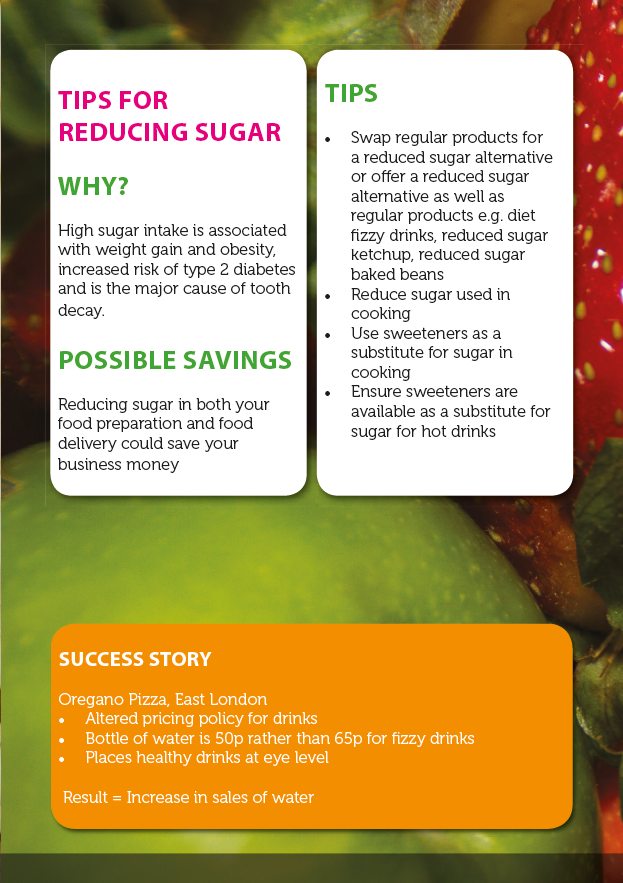 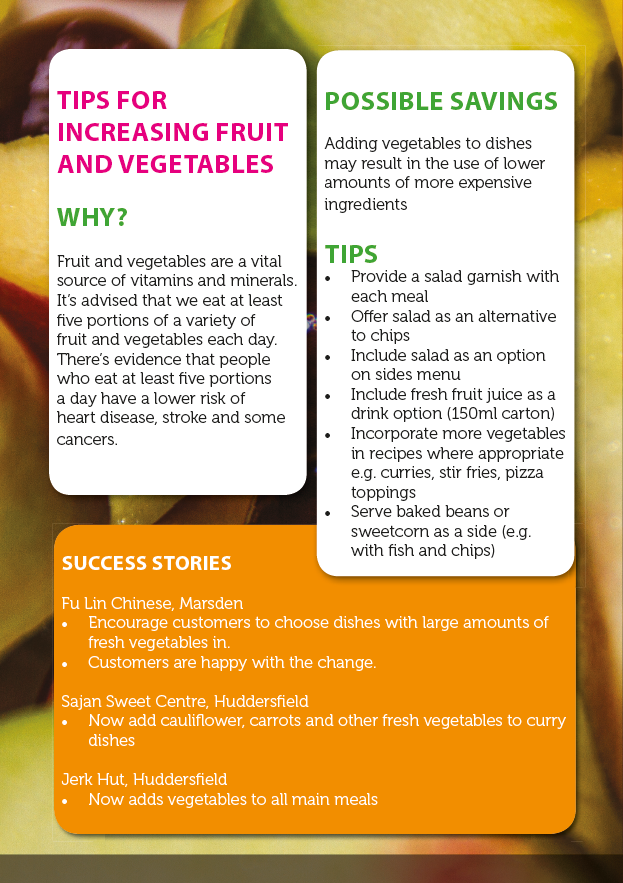 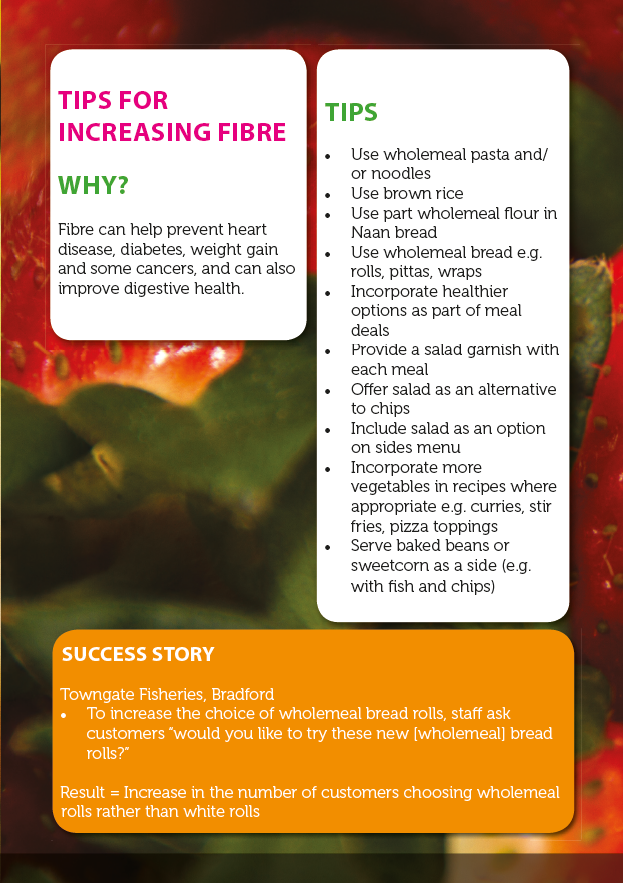 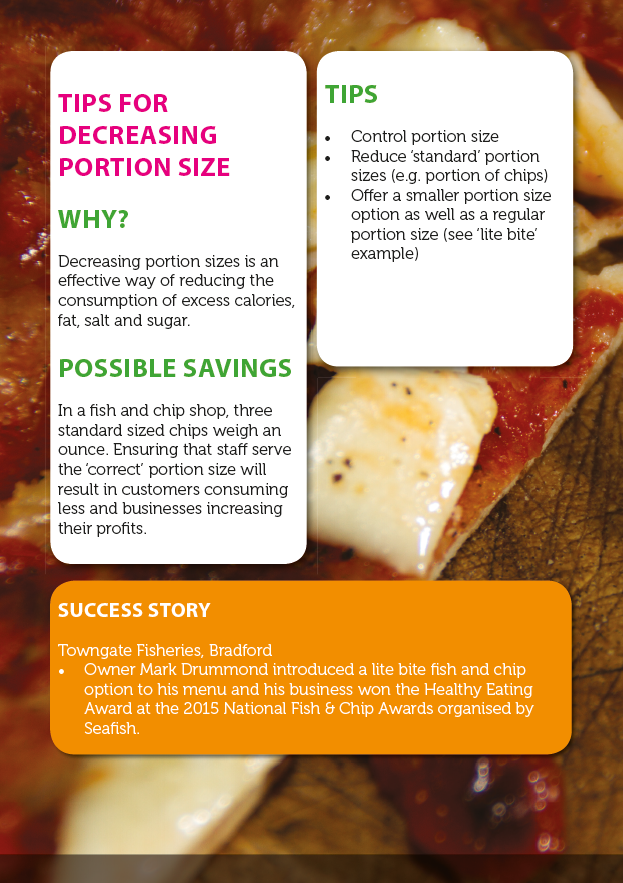 Supplemental Fig. S4: Takeaway Masterclass Pledge Form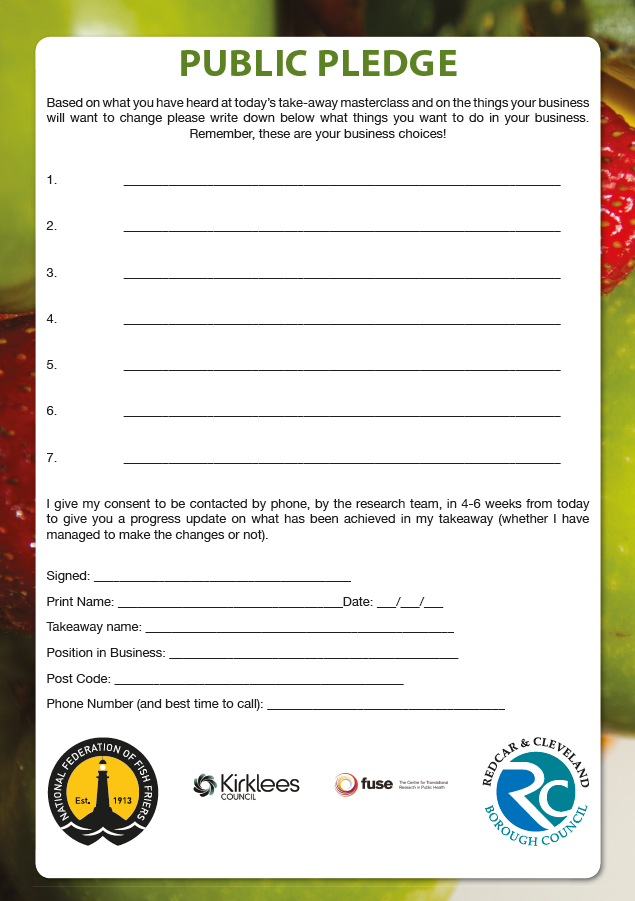 NameHealthy Takeaway Masterclass Rationale, theory, goalTakeaway food = poor nutrient content and consumption has been linked to weight gain and adverse metabolic outcomes.The behaviour change techniques used during the training are:Providing information on behavioural outcomesInstructions on how to perform a behaviour.Demonstration of Behaviour/credible source/ vicarious consequencesPrompt practice/behavioural experimentSMART goal setting (behaviour) and action planning with problem solving/coping planning Prompt/cue for actionAim: Healthier cooking practices are implemented and/or healthier menu options are provided in each takeawayMaterialsInformation provision on: consequences of behaviour and behaviour change opportunities presented on slides. Using tasting experiences of alternative low sugar, low salt, and low fat ingredients as alternative condiments/produces. Modelling accurate forms of managing frying oil prolonging its quality and life using a video highlighting how to do this step by step. These materials are used during one session (approx. 3 hours). Printed handouts of the slides, a tips booklet on how to increase healthiness of their takeaway produces, a notebook (for goal setting and action planning with problem solving) and a pledge sheet (acting as a prompt/cue for action) are provided to participants to use on the day and take to the business with instructions to place in the kitchen in a easy to look at place. Procedures Takeaway owners and managers were invited via an official headed letter from the public health team at Redcar & Cleveland (R&C) Borough Council approx. 6 weeks prior to class. Leaflets advertising the training were also distributed in the borough.On day – training approx. 3 hours that includes: introduction from R&C Health Improvement Commissioning Lead including information on health context nationally and locally; slides providing information on how to increase the healthiness of the food choices offered by the business with real life examples of previous implementations and the benefits of this. This was designed and delivered by three Kirklees Food Initiatives and Nutrition Education (FINE) Project* team members. A video (approximately 7 minutes) with step by step instructions on how to care for frying oil designed, introduced and commented on by one industry representative (National Federation of Fish Fryers [NFFF]); practical activities 1) tasting of regular and ‘healthier’ options (e.g. low vs normal fat mayonnaise) and 2) sugar quantity estimation (in drinks); and goal setting (behaviour) and action planning with problem solving activity.Who providedEducational materials delivered by three FINE team members and one industry representative (NFFF). Members of the FINE team and R&C Public Health team assisted with the practical sessions. The goal setting and action planning activity was introduced by VAS (Health Psychology, Newcastle University) and support provided by research staff (morning) with FINE and R&C team (afternoon).HowTraining delivered in person in a group sessionWhereCentral location in the local authority. Two sessions offered (morning and afternoon)When and how muchOne session approx. 3 hours. TailoringBusinesses of varying type (cuisine) and location attended. Goal setting and action planning was tailored to the business as business set these.  ModificationsModifications to what had previously been delivered in Kirklees: Local context information changed from Kirklees to Redcar and Cleveland; more emphasis made on case study examples; inclusion of video (approximately 7 minutes) on oil filtering; and goal setting with action planning activity significantly enhanced. Planning/fidelity (ways to maintain fidelity)The same experienced intervention deliverers delivered both sessions, using the same materials. The enhanced goal setting and action planning activity was a new component and the plan was to deliver training to FINE and R&C staff on how to deliver this.Actual fidelityThe parts of the sessions delivered by the FINE team NFFF rep were delivered as intended. It was intended that the enhanced goal setting and action planning activity was also delivered by the FINE team or R&C staff; however, this was introduced and supported by the research team, solely in the morning, and along with FINE and R&C staff in the afternoon.Health promoting practiceTIPPME classificationReduce saturated fatReduce saturated fatUse vegetable oil rather than lard or ghee OR Polyunsaturated or monounsaturated fat or oil used for cookingProduct, Placement: availabilityPolyunsaturated or monounsaturated fat or oil used for preparationProduct, Placement: availabilityExcess fat drained from food before serving Product, Placement: availabilityUse a lower fat cheese alternative e.g. mozzarella or half fat cheddarProduct, Placement: availabilityLow fat sauces e.g. light mayoProduct, Placement: availabilityUse lean meats or minceProduct, Placement: availabilityTrim visible fat off meat Product, Placement: availabilityTake the skin off the chicken before cooking Product, Placement: availabilityLow fat spreads/margarine Product, Placement: availabilityEnsure alternatives to chips are not friedProduct, Placement: availabilityIf chips are served, there is always a healthier starchy alternative Product, Placement: availabilityOffer thick cut or steak cut chips Product, Placement: availabilityUse straight cut chips rather than crinkle cutProduct, Placement: availabilityUse healthier cooking methods for at least one main menu item e.g. stir frying, poaching, boiling, grilling, dry frying and baking Product, Placement: availabilityWhere rice is served, boiled/steamed is available as an alternative Product, Placement: availabilityWhere sandwiches served at least two lower fat fillings are available Product, Placement: availabilitySemi-skimmed (or skimmed) milk used in cooking Product, Placement: availabilitySemi-skimmed (or skimmed) milk available for drinks Product, Placement: availabilityReduce saltReduce saltReduce the quantity of salt used in cooking2Product, Placement: availabilityReduce the quantity of sauce used in cooking e.g. curry sauce, soy sauce2Product, Placement: availabilitySalt not added to water used for cooking vegetable, rice & pasta Product, Placement: availabilityBuy ‘no added salt’ canned vegetables and pulsesProduct, Placement: availabilityRinse canned vegetables and pulses in water before useProduct, Placement: availabilityDo not have salt cellars out on displayRelated product, Placement: positionCustomers can add own saltProduct, Properties: functionalityReduced hole salt shaker is usedRelated product, Properties: functionalityUse reduced salt options e.g. gravy, ketchup, soy sauce, baked beans, stock cubesProduct, Placement: availabilityReduce sugarReduce sugarOffer reduced sugar drink alternative instead if or as well as regular products e.g. diet fizzy drinks, water Product, Placement: availabilityOffer a reduced sugar product alternative instead of or as well as regular products e.g. reduced sugar ketchup, reduced sugar baked beans Product, Placement: availabilityReduce sugar used in cooking2Product, Placement: availabilityUse sweeteners as a substitute for sugarProduct, Placement: availabilityLower sugar snacks are available as alternative to biscuits, chocolate etc Product, Placement: availabilityIncrease fruit and vegetablesIncrease fruit and vegetablesProvide a salad garnish with each meal Product, Placement: availabilityOffer salad as an alternative to chips Product, Placement: availabilityInclude salad as an option on sides menuProduct, Placement: availabilityInclude fresh fruit juice as a drink option (150ml carton) Product, Placement: availabilityIncorporate more vegetables in recipes where appropriateProduct, Placement: availabilityServe baked beans or sweetcorn as a side (e.g. with fish and chips) Product, Placement: availabilityFresh fruit is always available and prominently displayed Product, Placement: availability and positionIncrease fibreIncrease fibreUse wholemeal pasta and/or noodlesProduct, Placement: availabilityUse brown rice Product, Placement: availabilityUse part wholemeal flour in Naan Product, Placement: availabilityUse wholemeal bread e.g. rolls, pittas, wraps Product, Placement: availabilityReduce portion sizeReduce portion sizeReduce ‘standard’ portion sizes (e.g. portion of chips)2Product, Properties: sizeOffer a smaller portion size option as well as a regular portion size Product, Placement: availabilitySmaller portions are available for children Product, Placement: availabilityOverall health promoting practicesOverall health promoting practicesIncorporate healthier options as part of meal dealsProduct, Placement: availabilityHealthy eating is promoted by staff (*HCC 22)Wider environment, Properties: informationImprove oil management2Related objects, Properties: functionality1Reduce sugar - change ketchup2Swap to lower sodium saltBuy reduce sugar and salt ketchupBuy reduced sugar and salt baked beansIncrease fibre - buy brown rollsPut poached fish on the menu3Increase fruit and vegetableReduce saturated fat4Add a bigger portion of saladRemove the salt shakerAdd more healthy drinks to menuUse less fat productsRefill the oil tank regularly 5Reduce salt (e.g. sauces)Reduce sugar (Buy sugar free drinks)Reduce fat (Buy low fat cheese)Buy brown rice and brown bread buns6Less saltLow fat mayoLow sugar tom sauceIncrease vegIntroduce smaller portions7Reduce salt8Reduce salt and sugar in cookingReduced sugar contained drink to water (???)9Reduce saltReduce sugarChange ??? ??? Oil10Offer a fruit and salad option in kid's boxGive option of wholemeal bread bun and pitta'sReduce the fat in the bechamel sauceDon't offer to put salt and vinegar to food11Reduce salt in ketchup and beansReduce sugar in ketchup and beansReduce saturated fat (in fryers)Use wholemeal pasta/flourPromote smaller portion sizes moreInclude water as part of meal dealPut water at eye level in fridge12Remove salt from counterStock bottled water and more zero sugarOffer a poached fishOffer alternative to kid's mealOAP/child portions(?)Try some cuscus as an alternative to chips13Reduce salt - less hole shakersReduce sugar - reduced sugar ketchup14Reduce sugar and salt on the productsMight add a new salad on menuChange oil more oftenPut on menu healthier products (such as vegetable ???)Reduce portions on ingredients/meat that contain fatsChange the milk15Reduce salt (remove(?) salt shaker)Reduce sugar (low sugar ketchup)Healthier option (salad(?)/chips in olive oil)Reduce fat (green top milk)16Reduce salt - change salt shakerReduce sugar - introduce fruit juiceReduce saturated fat - trim fat from meatIncrease fruit and veg - salad option (instead of just side salad)Small portion - introduce lite biteHealthier options - introduce baked potatoes17Reduce salt in doughRecommend water/water on meal deal as opposed to colaCucumber sticks with kid's mealGrilled chicken kid's optionMore salad with kebab18Reduce my sugar by 10-20% in flapjacks/cakes